◇◆ 中分子創薬に関わる次世代産業研究会 申込書 ◆◇(IMD2 ： Innovation Initiative for Middle-Molecule Drug Discovery)ご記入日：西暦　　　　年　　月　　日＜第5回中分子創薬に関わる次世代産業研究会について＞　※いずれか1つにチェックをお願いします。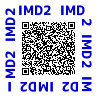 　参加する          　欠席する＜IMD²会員登録について＞ ※いずれか1つにチェックをお願いします。　既に会員登録している（登録情報に変更がない場合は、お名前と会社名のみご記入ください。）　新規で会員登録を希望する（下記URL又は右記QRコードにて会則をご確認ください。）https://www.kawasaki-net.ne.jp/wp-content/uploads/2019/04/king-skyfront_imd_kaisoku_20190115.pdf　今回は会員登録を希望しない※申込に係る個人情報は、個人情報保護法その他法令ならびに公益財団法人川崎市産業振興財団の個人情報保護方針に則り適正に管理します。東京工業大学、川崎市および当財団の共同事業である平成29年度地域イノベーション・エコシステム形成プログラム「IT創薬技術と化学合成技術の融合による革新的中分子創薬フローの事業化」の推進、および今後の情報提供のみに使用し、貴社の同意なくして第三者に提供いたしません。但し、会員登録を受け付けさせていただいた企業・団体様の名称は、原則公表させていただきます。※反社会的勢力のお申込みはお断りいたします。フリガナお名前会社名・団体名部署名役職名業界種別　 官公庁・支援機関等　　　　　 　 金融機関・VC・インキュベーション　 企業（製薬・バイオ・医療機関）　企業（IT）　　　企業（その他） 大学・研究機関等　　　　　　　　　メディア・報道E-mailTEL住所〒　　　－　　　　　以下は「第5回中分子創薬に関わる次世代産業研究会」に参加される方へのご質問です。以下は「第5回中分子創薬に関わる次世代産業研究会」に参加される方へのご質問です。参加団体リストについて参加団体リスト（企業・団体名のみ記載）を研究会当日に配布予定です。リストへの記載を了承する　　　　　リストへの記載を希望しない　　　情報交換会(参加費無料) 参加する　　　欠席する